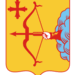 Депутат Законодательного Собрания Кировской области пятого созыва по одномандатному округу №7Дубравин Николай Григорьевич613150, Кировская обл., г. Слободской, ул. Вятская, д.2тел.  8-905-870-5577, e-mail: slobzak87@mail.ru«25» февраля 2016г. № 30	Председателю	Законодательного Собрания Кировской области Ивонину А.М.О законодательной инициативеУважаемый Алексей Максимович!В соответствии со статьей 48 Устава Кировской области и статьями 65 и 66 Регламента Законодательного Собрания Кировской области вношу на рассмотрение Законодательного Собрания Кировской области проект закона Кировской области «О внесении изменений в Законы Кировской области «О местном самоуправлении в Кировской области» и «О государственных должностях Кировской области».Докладывать на заседании Законодательного Собрания Кировской области буду лично.Приложение:1) текст проекта закона на 2 листах;2) пояснительная записка на 1 листах;3) перечень законов Кировской области, подлежащих признанию утратившими силу, приостановлению, изменению или принятию в связи с принятием данного закона на 1 листе;ДепутатЗаконодательного СобранияКировской области						Н.Г.ДубравинПроект№_______ЗАКОНКИРОВСКОЙ ОБЛАСТИО внесении изменений в Законы Кировской области«О местном самоуправлении в Кировской области» и «О государственных должностях Кировской области»Принят Законодательным Собранием Кировской областиСтатья 1Дополнить в статье 20 Закона Кировской области от 29 декабря 2004 года №292-ЗО «О местном самоуправлении в Кировской области» часть 11 абзацем 2 следующего содержания:«В уставах муниципальных образований в соответствии с федеральными законами и законами области также могут устанавливаться дополнительные социальные и иные гарантии в связи с прекращением полномочий (в том числе досрочно) депутата, члена выборочного органа местного самоуправления, выборного должностного лица местного самоуправления. Такие гарантии, предусматривающие расходование средств местных бюджетов, устанавливаются только в отношении лиц, осуществляющих полномочия депутата, члена выборного органа местного самоуправления, выборного должностного лица местного самоуправления на постоянной основе и в этот период достигших пенсионного возраста или потерявших трудоспособность, и не применяются в случае прекращения полномочий указанных лиц по основаниям, предусмотренным абзацем седьмым части 16 статьи 35, пунктами 2.1,3,6-9 части 6, частью 6.1 статьи 36, частью 7.1, пунктами 5-8 части 10, частью 10.1 статьи 40, частями 1 и 2 статьи 73 Федерального закона от 06 октября 2003 года №131-ФЗ».Статья 2Внести в Закон Кировской области от 06 июня 2007 года №132-ЗО «О государственных должностях Кировской области» следующие изменения:в статье 9 части 1 пункте 6 часть  11 и часть 2 исключить;в статье 12 части 2 и абзац 1 и 2 части 3 изложить в следующей редакции:«2. Доплата к пенсии распространяется только на лиц, замещающих государственные должности Кировской области на профессиональной постоянной основе и достигших пенсионного возраста или потерявших трудоспособность в период осуществления ими полномочий по государственной должности Кировской области по причине трудового увечья или профессионального заболевания.Установленные гарантии не могут предоставляться лицам, полномочия которых были прекращены в связи с несоблюдением ограничений, запретов, неисполнением обязанностей, установленных Федеральным законом от 25 декабря 2008 года №273-ФЗ «О противодействии коррупции», Федеральным законом от 03 декабря 2012 года №230-ФЗ «О контроле за соответствием расходов лиц, замещающих государственные должности, и иных лиц, их доходам», Федеральным законом от 07 мая 2013 года №79-ФЗ «О запрете отдельным категориям открывать и иметь счета (вклады), хранить наличные денежные средства и ценности в иностранных банках, расположенных за пределами Российской Федерации, владеть и (или) пользоваться иностранными финансовыми инструментами, либо по основаниям, предусмотренным подпунктами «б», «г» пункта 1 статьи 9, либо в связи с несоблюдением ограничений, установленных пунктом 1 статьи 12 Федерального закона от 06 октября 1999 года №184-ФЗ «Об общих принципах организации законодательных (представительных) и исполнительных органов государственной власти субъектов Российской Федерации».3. Доплата к пенсии устанавливается в размере:- при замещении государственной должности от 5 до 10 лет и имеющим стаж государственной службы в совокупности не менее 15 лет – 5% от размера страховой пенсии по старости;- при замещении государственной должности от 10 до 15 лет и стаже государственной службы не менее 15 лет – 10% от размера страховой пенсии по старости;- при замещении государственной должности свыше 15 лет – 15% от размера страховой пенсии по старости.Статья 3Закон вступает в силу с момента его официального опубликования.ГубернаторКировской области                                                                              Н.Ю. Белыхг. Киров«____»___________ 2016 года№_______ПОЯСНИТЕЛЬНАЯ ЗАПИСКАк проекту закона Кировской областиО внесении изменений в Законы Кировской области«О местном самоуправлении в Кировской области» и «О государственных должностях Кировской области»Внесение изменений в вышеуказанные законы вызвано необходимостью приведения их в соответствие с Федеральным законом от 30 декабря 2015 года №446-ФЗ «О внесении изменений в статьи 2.1 и 19 Федерального закона «Об общих принципах организации законодательных (представительных) и исполнительных органов государственной власти субъектов Российской Федерации» и статью 40 Федерального закона «Об общих принципах организации местного самоуправления в Российской Федерации». Законом предлагается установить требование по стажу государственной службы и стажу при замещении государственной должности, возможных для получения доплаты к пенсии.Принятие закона области не повлечет дополнительных расходов областного бюджета, а наоборот, будет способствовать эффективному использованию бюджетных средств и противодействию коррупции на местах.Депутат Законодательного Собрания Кировской области                                                                           Н.Г. ДубравинПеречень законов Кировской области, подлежащих признанию утратившими силу, приостановлению, изменению или принятию в связи с принятием закона Кировской областиО внесении изменений в Законы Кировской области«О местном самоуправлении в Кировской области» и «О государственных должностях Кировской области»В связи с принятием закона Кировской области «О внесении изменений в Законы Кировской области «О местном самоуправлении в Кировской области» и «О государственных должностях Кировской области», признание утратившими силу, приостановление, изменение или принятие законов Кировской области не потребуется.Депутат Законодательного Собрания Кировской области                                                                          Н.Г. Дубравин